Pielikums“Klāmaņi’, Braslavas pagasts, kadastra apzīmējums 6644 001 0119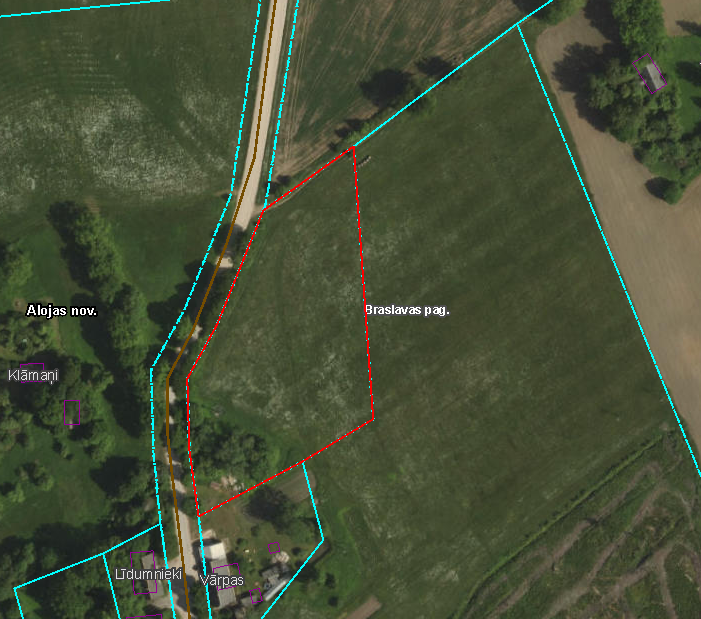 	Iznomājamā zemes vienība